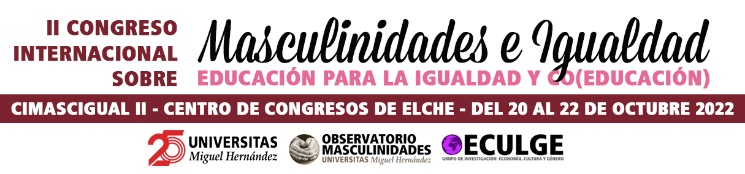 Communication titleAuthorsE-mail authorsProfessional category, with reference to the area of ​​knowledgeHost university (institution, etc.)ResumeKeywords1. INTRODUCTION AND OBJECTIVES2. METHODOLOGY3. RESULTS AND DISCUSSION4. CONCLUSIONS AND LIMITATIONSBIBLIOGRAPHIC REFERENCES